Nom, prénom :                                                                                                                           Classe :Date :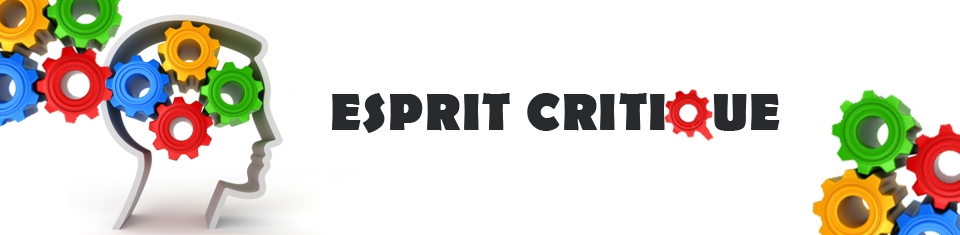 Durant toute cette séquence, tu feras attention aux expressions en caractère gras et en italique afin de les définir.Nous allons parler d’un personnage : Antoine. Il aime passer son temps à lire et écouter les informations ou encore à regarder des vidéos que les internautes postent régulièrement. Cependant, Antoine sait qu’il doit toujours faire un fact-checking (la vérification de la véracité de faits, l’exactitude des chiffres et le niveau d’objectivité des médias).Séance 1 : La réception d’informations Aujourd’hui, Antoine va visiter ses amies. L’une d’elles raconte les dernières infos qu’elle a lues sur le net :Que représente selon toi la bulle ?Peux-tu interpréter l’image ?(À côté de chaque image, tu peux écrire les informations qui te semblent nécessaires)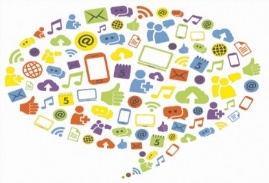 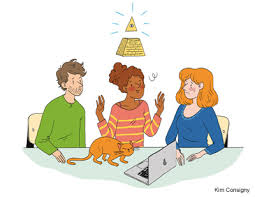 Entre temps, Antoine raconte qu’il a reçu un tweet accompagné d’une image qui dit :«si ta mère a une voiture de couleur verte, elle n’a pas choisi la couleur par hasard : …                 ». Et la mère d’Antoine a une voiture verte !      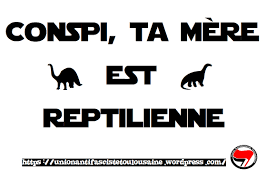 Que fais-tu quand tu reçois des messages comme ceux d’Antoine et son amie ?Peux-tu dire ce que signifie le mot « conspi » ?D’après l’image suivante, que peut-on dire de la réaction d’Antoine ? 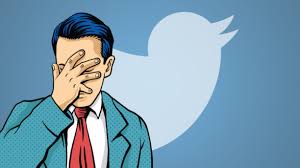 Quelle peut être la conséquence de ce message ?Séance 2 : Le traitement de l’informationAntoine en parle immédiatement à ses amies et ils décident tous les trois de faire preuve d’esprit critique : ils vont sur des sites qui permettent de débusquer l’information (aller chercher l’info à la source).Que vois-tu sur ces images ? (tu peux écrire en dessous de chaque image un ou plusieurs mots que tu pourras mémoriser). 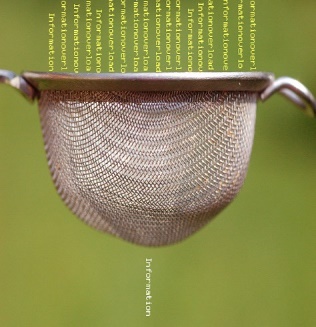 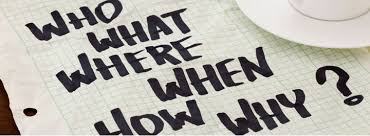 Cherche dans le moteur de recherche Google ce que signifie "hoaxbuster" et "décodex" :  (Compète la phrase sous les images)                         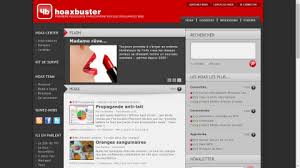 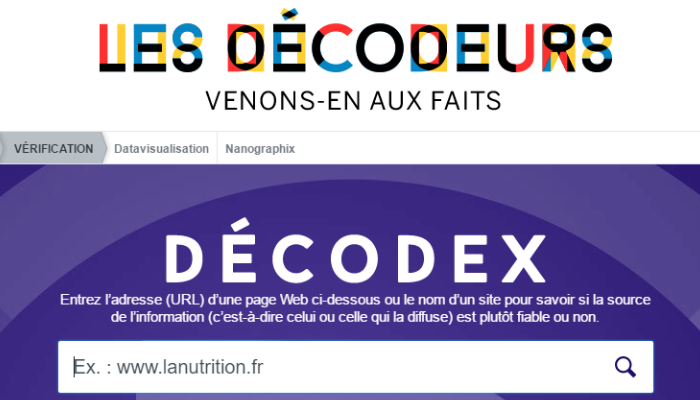 Le hoaxbuster et le décodex sont des outils qui permettent de…Antoine et ses amies constatent que les informations reçues sont fausses. Écris 5 mots qui font partie du champ lexical de la désinformation ? Séance 3 : Le pouvoir de l’imageTu vas visionner 3 vidéos, sois attentif-ve et réponds aux questions.Vidéo 1 : Bagarre du président américain  Donald Trump en publicDis oralement ce que tu penses de cette vidéo.Tu vas faire preuve d’esprit critique et te comporter en citoyen : tu es un hoaxbuster ou un fact-checker, tu vas vérifier sur internet la véracité de la vidéo sur Donald Trump. Vidéo 2 : Visite surprise de Donald Trump dans une classe de maternelleDis oralement ce que tu penses de cette vidéo.Pourquoi à ton avis cette vidéo a-t-elle été diffusée ?Vidéo 3 : Visite de Donald Trump dans une classe d’école primaireAprès avoir vu les deux dernières vidéos, peux-tu dire quelle était, selon toi, l’intention de l’auteur de la première vidéo ?Séance 4 : La théorie du complotVidéo 4 : Before de Canal+ la cérémonie des césars – le complot Activité en groupe :Regarde attentivement la vidéo. Dis parmi les mots ou expression suivants quelles sont ceux qui relèvent des différentes techniques utilisées pour attirer l’attention du public et créer de fausses preuves :●Lenteur                 ●rapidité                      ●musique                     ●Absence de vocabulaire suggestif (qui a le pouvoir d’évoquer des idées, des sentiments, des actes)●Couleur                 ●trucage                      ●simplicité●Anagramme et superposition des mots (inverser les lettres d’un mot ou les mettre les mots les uns au-dessus des autres pour créer un autre mot)  ●grossissement des détails               ●accumulation (produire en grand nombre)                Production écrite en groupe : Choisissez un thème parmi les thèmes suivants et créez votre propre complot.● Le sandwich du collège● Les professeurs du collège ● Les piroguiers de l’Oyapock